Открытка «С Днем защитника Отечества».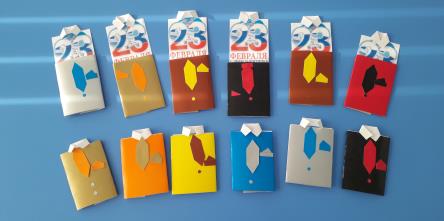 23 февраля мы отмечаем праздник – День защитников Отечества.Вся страна поздравляет в этот день пап и дедушек, всех мужчин и даже мальчишек. Мальчишки - ведь они тоже будущие защитники страны. Все дарят им песни и открытки, читают в их честь стихи. В детском саду дети готовят открытки своим любимым папам и дедушкам.Накануне праздника в средней группе «Осьминожки»  дети учились создавать открытки своими руками и красиво их оформлять, проявлять внимание и заботу к близким людям. Ребята развивали самостоятельность и аккуратность в работе. Вначале ребятишки вспомнили название приближающегося праздника и, кого стоит поздравлять в этот день. Дети рассказали, что защитники Отечества служат в разных войсках. С удовольствием поиграли в игру «Кто служит в армии».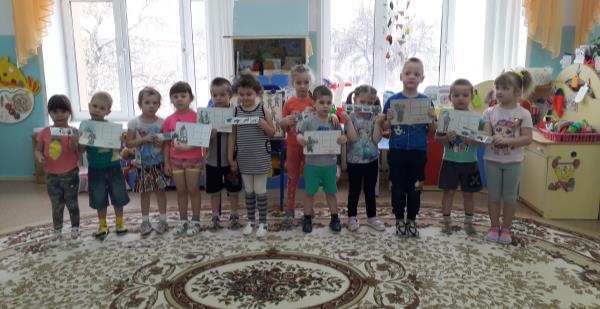 Почувствовали себя  военными, выполняя физминутку по стихотворению И. Гуриной  «Армия любимая».Об армии любимойЗнает стар и младИ ей, непобедимой,Сегодня каждый рад.Есть в армии солдаты,Танкисты, моряки,Все сильные ребята,Им не страшны враги!Стоят ракеты где-то,И на замке граница.И так чудесно это,Что нам спокойно спится!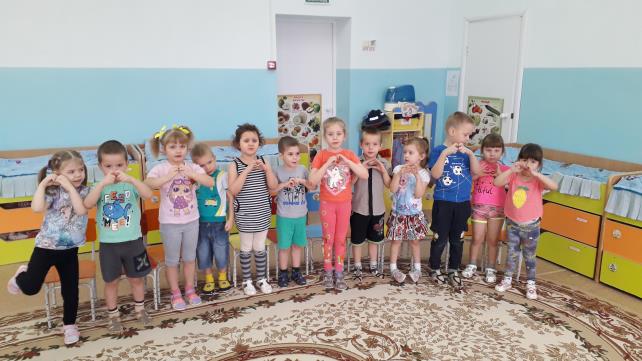 Вместе обговорили этапы изготовления открытки, выполнили пальчиковую гимнастику «Аты-баты» и приступили к практической деятельности.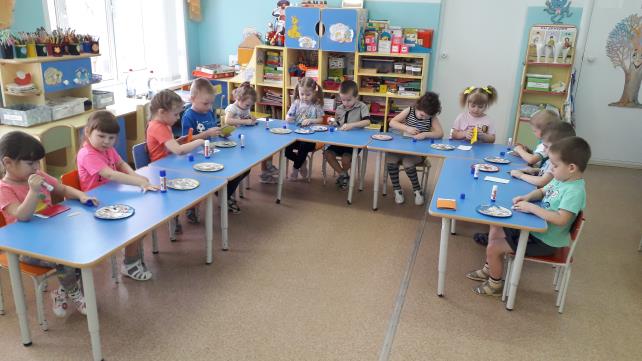 Вот такие красивые открытки у нас получились. Ребята своими руками сделали чудесные подарки и остались горды этим. Дети подарят их папам, дедушкам или старшим братьям на праздник День защитника Отечества!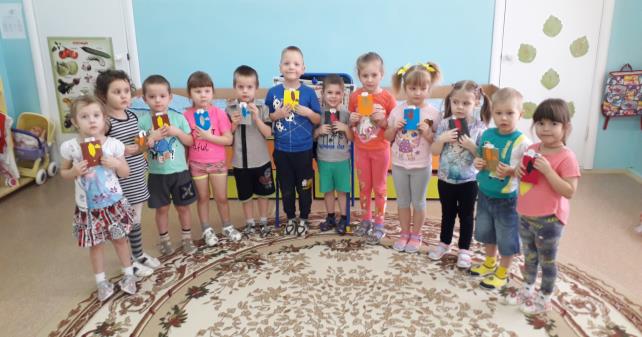 Воспитатель: Ушакова Е. А.